SAFETY SHIELD GLASSES NEW12 PAIR  FOR $12.00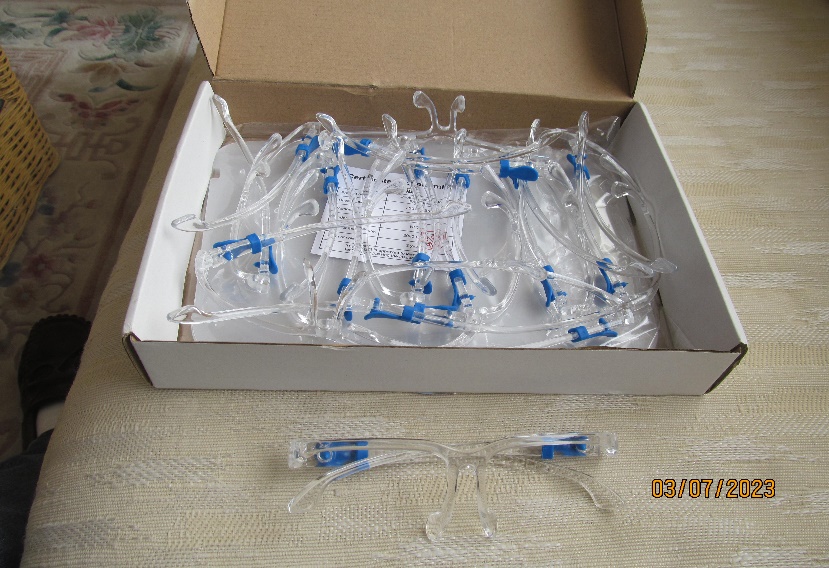 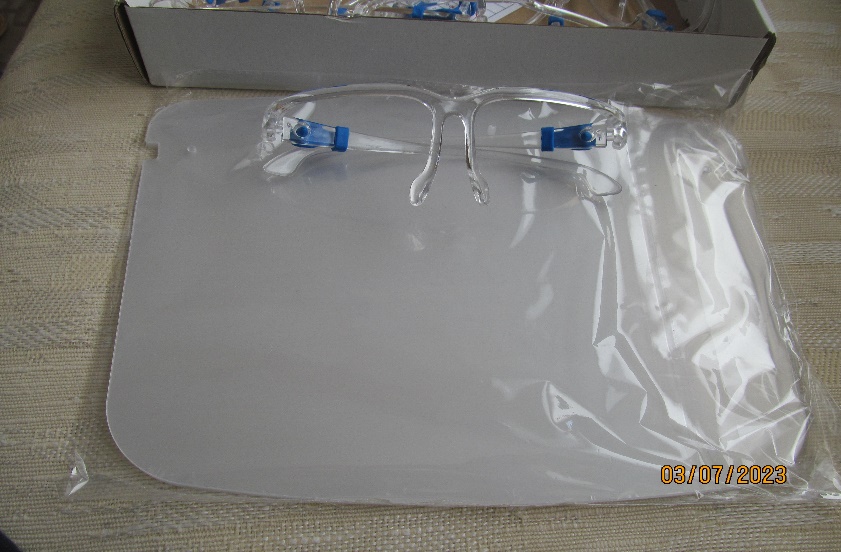 Contact: Robert Devin DDS  Call or text 775.997.4944PINNACLE EVAC CANISTER FLIERSNew $5.00 each Two available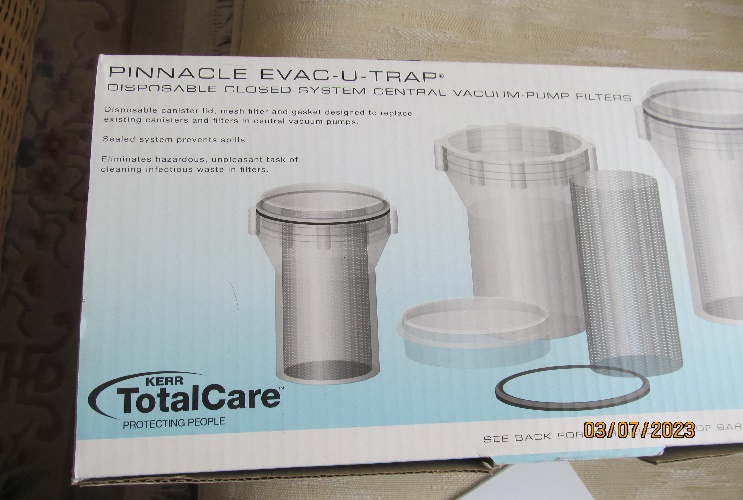 Contact: Robert Devin DDS  Call or text 775.997.4944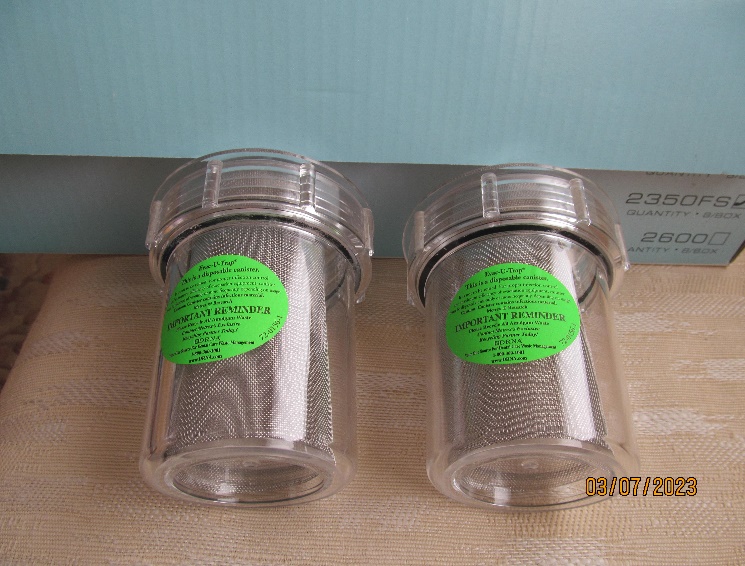 